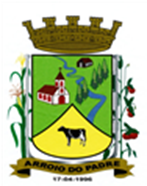 ESTADO DO RIO GRANDE DO SULMUNICÍPIO DE ARROIO DO PADREGABINETE DO PREFEITOPROJETO DE LEI Nº 23 DE 03 DE JANEIRO DE 2017.Altera os arts. 15 e 25 da Lei Municipal nº 961, de 30 de outubro de 2009.Art. 1º Ficam alterados nos termos desta Lei os artigos 15, 19 e o anexo I da Lei Municipal nº 961, de 30 de outubro de 2009.Art. 2º O art. 15 da Lei Municipal nº 961, de 30 de outubro de 2009 passará a vigorar com a seguinte redação:Art. 15 O tempo de exercício na classe imediatamente anterior para fins de promoção e o percentual de gratificação aplicado para cada classe será de:§ 1º Os servidores ativos que de alguma forma já obtiveram gratificação de percentual e respectivos valores fixados por este art. farão jus ao percentual de uma classe para outra quando alcançado o referido período.§ 2º O percentual de gratificação descrito acima deve ser aplicado a cada mudança de classe ao salário base do servidor, pois a gratificação não é acumulativa.Art. 3º O art. 25 e seu parágrafo único, da Lei Municipal nº 961, de 30 de outubro de 2009, passará a vigorar com a seguinte redação:Art. 25 Será atribuída uma gratificação para os ocupantes de cargos com exigência de nível superior que tiveram comprovados uma formação especifica e quando guardada estrita compatibilidade com o seu cargo e o exercício da função.Parágrafo Único: A gratificação de que trata o caput somente será concedida aos ocupantes de cargo de nível superior, se a formação especifica e compatível com o cargo e o exercício da função, ter ocorrido quando o requerente ao benefício já ocupava o cargo e a partir da data da conclusão de seu estágio probatório.Art. 4º As despesas decorrentes desta Lei correrão por dotações orçamentárias próprias consignadas ao orçamento municipal vigente.Art. 5º Mantêm-se inalteradas as demais disposições da Lei Municipal nº 961, de 30 de outubro de 2009 e alterações vigentes nesta data.Art. 6º Esta Lei entra em vigor na data de sua publicação, surtindo seus efeitos 180 (cento e oitenta) dias após.Arroio do Padre, 03 de janeiro de 2017.Visto Técnico: Loutar PriebSecretário de Administração, Planejamento,Finanças, Gestão e Tributos         Leonir Aldrighi BaschiPrefeito MunicipalCinco anos para a Classe B – Gratificação de 5%Cinco anos para a Classe C – Gratificação de 8%Cinco anos para a Classe D – Gratificação de 11%Cinco anos para a Classe E – Gratificação de 14%Cinco anos para a Classe F – Gratificação de 17%Cinco anos para a Classe G – Gratificação de 20%